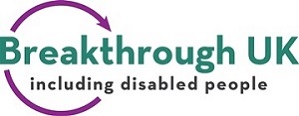 Job advertVacancy for paid member: Disability Design Reference Group Are you a disabled person, or do you have lived experience of disability or a long-term health condition?Do you use a mobility scooter?Are you passionate about helping to create an inclusive barrier-free public transport system across Greater Manchester?Please apply by Wednesday 11th August 2021 Breakthrough UK, a leading disabled peoples user led organisation, is  recruiting a mobility scooter user to join the Disability Design Reference Group (DDRG).We particularly welcome applications from disabled people facing racial inequalities, young people and from people who have never done anything like this before.The DDRG is an award-winning advisory group set up to assist Transport for Greater Manchester. The group helps to ensure that, as far as possible, inclusive barrier-free public transport systems are developed and enhanced.As a DDRG member you will provide public travel accessibility advice based on lived experience of your impairment, and as an independent user of public transport systems across Greater Manchester.You must live or work within the boundaries of Greater Manchester for this role.Duties include:To comment, as required, on TfGM’s work and make recommendations for improvement.Provide advice which helps to provide an appropriate level of access to the Metrolink system (both extensions to the system and existing Metrolink provision) as well as other TfGM projects for disabled people.Advise on and participate in appropriate communication and marketing activities in relation to the public transport projects. Contribute to the ongoing evaluation of the DDRG.We would expect a commitment to attend 11 monthly meetings per calendar year. There may also be optional site visits. Access and communication support such as sign language interpreters or advocates will be provided.You’ll receive £60 per meeting, plus travel expenses within Greater Manchester. Please note that this is a self-employed position. Monthly meetings are currently remote due to Covid-19 restrictions. We will support you to get online if you need this. We hope that the meetings will be face to face later in the year.To apply for this role please tell us: More about you, including your contact detailsWhy you would like to be a member of DDRGWhat you think about public transport in Manchester You can tell us these things by:Sending us up to 500 words in your preferred format, or bySending us a short video or audio file of you talking or signing - up to 5 minutes in length.If you need more information on any of this, please text or phone Jo Becker on 07823 555925. Information is available in alternative formats on request to meet access needs. Please apply by Wednesday 11th August 2021 Applicants shortlisted for interviews will be notified week beginning 2 August. Interviews will take place week beginning 16 August. Please email Jo via j.becker@breakthrough-uk.co.uk to apply, WhatsApp your video or audio to 07823 555925.We look forward to hearing from you!